comitÉ administratif et juridiqueSoixante-huitième session
Genève, 21 octobre 2013Bases de données d’information de l’UPOVDocument établi par le Bureau de l’Union

Avertissement : le présent document ne représente pas les principes ou les orientations de l’UPOV	Le présent document vise à présenter des propositions relatives au programme d’améliorations de la base de données sur les variétés végétales (base de données PLUTO) et à faire rapport sur l’intention du Bureau de l’Union de réaliser une enquête auprès des membres de l’Union quant à leur utilisation des bases de données aux fins de la protection des obtentions végétales, ainsi que leur utilisation des systèmes de dépôt électronique des demandes.	Toujours en ce qui concerne les propositions concernant le programme d’améliorations de la base de données PLUTO, il est rappelé qu’une proposition faite durant l’exposé présenté par l’Office communautaire des variétés végétales de l’Union européenne (OCVV) à la soixante-septième session du Comité administratif et juridique (CAJ), tenue à Genève le 21 mars 2013, d’envisager la possibilité d’élaborer un moteur de recherche des similitudes pour l’UPOV à des fins de dénomination variétale, sur la base du moteur de recherche de l’OCVV, est examinée dans le document CAJ/68/9 “Possibilité d’élaboration d’un outil de recherche de similarité pour l’UPOV aux fins de la dénomination variétale”.Table des matièrespropositions relatives au programme d’améliorations de la base de données PLUTO	2Codes UPOV	2Fréquence de la mise à jour des données	4Arrêt de l’incorporation de documents d’information générale dans l’UPOV-ROM	4Version Web de la base de données sur les variétés végétales	4Modifications générales	4avertissement	5enquête auprès des membres de l’Union quant à leur utilisation des bases de données aux fins de la protection des obtentions végétales, ainsi que leur utilisation des systèmes de dépôt électronique des demandes	6ANNEXE I :	PROGRAMME D’AMÉLIORATIONS DE LA BASE DE DONNÉES SUR LES VARIÉTÉS VÉGÉTALESANNEXE II :	PROPOSITIONS DE MODIFICATION DU PROGRAMME D’AMÉLIORATIONS DE LA BASE DE DONNÉES SUR LES VARIÉTÉS VÉGÉTALESANNEXE III :	ENQUÊTE AUPRÈS DES MEMBRES DE L’UNION QUANT À LEUR UTILISATION DES BASES DE DONNÉES AUX FINS DE LA PROTECTION DES OBTENTIONS VÉGÉTALES, AINSI QUE LEUR UTILISATION DES SYSTÈMES DE DÉPÔT ÉLECTRONIQUE DES DEMANDESpropositions relatives au programme d’améliorations de la base de données PLUTO	Une copie du programme d’améliorations de la base de données PLUTO figure à l’annexe I du présent document.Codes UPOV	Le paragraphe 1.1 du Guide relatif aux systèmes de codes UPOV explique que”[l]e Système de codes UPOV a pour principal but d’accroître l’utilité de la Base de données de l’UPOV sur les variétés végétales en résolvant le problème des synonymes pour les taxons.  Pour ce faire, un code est attribué à chaque taxon selon le système de codes UPOV (‘code UPOV’);  le même code UPOV est attribué aux synonymes d’un même taxon végétal.”  (voir http://www.upov.int/export/sites/upov/genie/fr/pdf/upov_code_system.pdf).	Conscient de l’importance capitale du code UPOV pour l’efficacité de la base de données PLUTO, le programme d’améliorations de la base de données PLUTO prévoit la prestation d’une assistance aux contributeurs de la base de données PLUTO, comme suit :  “2.	Prestation d’une assistance aux contributeurs“2.1	Le Bureau continuera de contacter tous les membres de l’Union ainsi que les contributeurs à la base de données sur les variétés végétales qui ne fournissent pas actuellement de données pour cette base de données, ne fournissent pas de données régulièrement ou ne fournissent pas de données assorties de codes UPOV.  Dans chaque cas, ils seront invités à décrire le type d’assistance qui leur permettrait de fournir régulièrement des données complètes pour cette base de données.“2.2	Pour répondre aux besoins définis par les membres de l’Union et les contributeurs à la base de données dans le cadre de l’activité décrite au paragraphe 2.1, le fonctionnaire de l’Organisation Mondiale de la Propriété Intellectuelle (OMPI) désigné s’efforcera, avec l’aide du Bureau, d’élaborer des solutions pour chacun des contributeurs à la base de données.“2.3	Un rapport annuel de la situation sera présenté au Comité administratif et juridique (CAJ) et au Comité technique (TC). “2.4	S’agissant de l’assistance qui sera fournie aux contributeurs, la “Mention de réserve et avertissement de caractère général” de l’UPOV-ROM indique que “[…] Tous les collaborateurs de l’UPOV-ROM sont responsables de l’exactitude et de l’exhaustivité des données qu’ils fournissent […]”.  Dès lors, même lorsqu’une assistance sera fournie aux contributeurs, ceux-ci resteront responsables de l’exactitude et de l’exhaustivité des données.”	Afin de s’assurer que les contributeurs soient responsables de l’exactitude et de l’exhaustivité des données, la procédure suivie pour l’attribution des codes UPOV a été la suivante :a)	dans le cas où les contributeurs attribuent des codes UPOV à leurs données, l’attribution d’un code UPOV est vérifiée par rapport à la base de données GENIE.  En cas de divergences, les contributeurs sont priés d’approuver, le cas échéant, un changement du code UPOV attribué;  etb)	dans le cas où les contributeurs n’attribuent pas de codes UPOV à leurs données, des codes UPOV sont proposés pour approbation au contributeur.	Les contributeurs sont priés d’approuver les corrections ou les attributions des codes UPOV proposées dans un délai de deux semaines.  Toutefois, lorsqu’une clarification supplémentaire est requise, le délai peut être supérieur à deux semaines.  Par conséquent, cette procédure peut retarder considérablement le téléchargement de données dans la base de données PLUTO car toutes les données y sont téléchargées en un seul lot tous les deux mois.	Le retard dans le téléchargement de données dans la base de données PLUTO est considéré comme présentant, pour la qualité des décisions prises par les membres de l’Union au sujet des dénominations variétales, un risque sensiblement plus grand que celui posé par une éventuelle attribution erronée des 
codes UPOV par l’administrateur de la base de données PLUTO pour l’UPOV et l’OMPI (administrateur de la base de données PLUTO).  En particulier, il a été observé que, dans la plupart des cas, les propositions et corrections de codes UPOV faites par l’administrateur de la base de données PLUTO sont correctes et, dans la majorité écrasante des cas, les modifications qui doivent être apportées aux propositions de l’administrateur de la base de données PLUTO n’ont pas d’incidence sur la classe de dénomination variétale.  	Compte tenu de ce qui précède, il est proposé de modifier la procédure d’attribution et de correction des codes UPOV.  Dès réception des données, l’administrateur de la base de données PLUTO attribuerait des codes UPOV lorsque ceux-ci n’auraient pas été fournis et corrigerait les codes UPOV qui ne correspondraient pas à l’attribution effectuée dans la base de données GENIE.  Les contributeurs seraient informés de l’attribution proposée et, sauf avis contraire dans un délai de deux semaines, les codes UPOV proposés par l’administrateur de la base de données PLUTO seraient utilisés.  Dans les cas où le contributeur a signalé une attribution erronée à l’administrateur de la base de données PLUTO, les données seraient modifiées lors du prochain téléchargement de données (voir la section 4, intitulée “Fréquence de la mise à jour des données”).	En ce qui concerne la nécessité de s’assurer que les contributeurs de la base de données PLUTO sont responsables de l’exactitude et de l’exhaustivité des données, il est indiqué que le code UPOV est un code ajouté aux informations de la variété afin d’aider à la recherche de données et qui n’a aucune incidence sur les informations proprement dites.	Sous réserve de l’accord du CAJ à sa soixante-huitième session, le programme d’améliorations de la base de données PLUTO serait modifié comme suit :“2.	Prestation d’une assistance aux contributeurs“2.1	Le Bureau continuera de contacter tous les membres de l’Union ainsi que les contributeurs à la base de données sur les variétés végétales qui ne fournissent pas actuellement de données pour cette base de données, ne fournissent pas de données régulièrement ou ne fournissent pas de données assorties de codes UPOV.  Dans chaque cas, ils seront invités à décrire le type d’assistance qui leur permettrait de fournir régulièrement des données complètes pour cette base de données.“2.2	Pour répondre aux besoins définis par les membres de l’Union et les contributeurs à la base de données dans le cadre de l’activité décrite au paragraphe 2.1, le fonctionnaire de l’Organisation Mondiale de la Propriété Intellectuelle (OMPI) désigné s’efforcera, avec l’aide du Bureau, d’élaborer des solutions pour chacun des contributeurs à la base de données.“2.3	Un rapport annuel de la situation sera présenté au Comité administratif et juridique (CAJ) et au Comité technique (TC). “2.4	S’agissant de l’assistance qui sera fournie aux contributeurs, la ‘Mention de réserve et avertissement de caractère général’ de l’UPOV-ROM indique que ‘[…] Tous les collaborateurs de l’UPOV-ROM sont responsables de l’exactitude et de l’exhaustivité des données qu’ils fournissent […]’.  Dès lors, même lorsqu’une assistance sera fournie aux contributeurs, ceux-ci resteront responsables de l’exactitude et de l’exhaustivité des données.  Dans les cas où le contributeur demande à l’administrateur de la base de données PLUTO d’attribuer des codes UPOV ou dans les cas où il est jugé approprié de modifier un code UPOV attribué par le contributeur, l’administrateur de la base de données PLUTO formule des propositions pour approbation par le contributeur.  En l’absence d’objections dans le délai imparti, les codes UPOV proposés sont utilisés dans la base de données PLUTO.  Lorsque le contributeur informe l’administrateur de la base de données PLUTO qu’une correction s’impose, cette dernière est effectuée dès que possible, conformément à la section 4 ‘Fréquence de la mise à jour des données’.”  Fréquence de la mise à jour des données	Le programme d’améliorations de la base de données sur les variétés végétales indique ce qui suit :“4.	Fréquence de la communication des données“La base de données sur les variétés végétales sera conçue de telle manière que les données pourront être mises à jour à n’importe quelle fréquence, celle-ci étant déterminée par les membres de l’Union.  En attendant que la version Web de cette base de données soit achevée et publiée, aucun changement n’est proposé quant à la fréquence des mises à jour; en d’autres termes, les contributeurs seront priés de mettre leurs données à jour tous les deux mois.  Une fois cette étape achevée, le TC et le CAJ seront invités à envisager une mise à jour plus fréquente des bases de données.”	Afin de s’assurer que les données de la base de données PLUTO soient aussi actuelles que possible, il est proposé d’encourager les contributeurs à fournir des données dès que possible après leur publication par l’autorité concernée.  Les données seraient ensuite téléchargées dans la base de données PLUTO aussi rapidement que possible, conformément à la procédure de téléchargement.  La fréquence des rappels, envoyés par l’administrateur de la base de données PLUTO aux contributeurs pour qu’ils fournissent des données serait fonction de la fréquence de la communication des données de chaque contributeur.  Par conséquent, la fréquence et le nombre de mises à jour pour chaque contributeur pourraient varier.  	Sous réserve de l’accord du CAJ à sa soixante-huitième session, le programme d’améliorations de la base de données PLUTO serait modifié comme suit :“4.	Fréquence de la communication des données“La base de données sur les variétés végétales sera conçue de telle manière que les données pourront être mises à jour à n’importe quelle fréquence, celle-ci étant déterminée par les membres de l’Union.  En attendant que la version Web de cette base de données soit achevée et publiée, aucun changement n’est proposé quant à la fréquence des mises à jour; en d’autres termes, les contributeurs seront priés de mettre leurs données à jour tous les deux mois.  Une fois cette étape achevée, le TC et le CAJ seront invités à envisager une mise à jour plus fréquente des bases de données.  Les contributeurs seront encouragés à fournir des données dès que possible après leur publication par l’autorité concernée.  La base de données PLUTO sera mise à jour avec de nouvelles données aussi rapidement que possible après leur réception, conformément à la procédure de téléchargement.  La base de données PLUTO peut, au besoin, être mise à jour à l’aide de données corrigées, conformément à la procédure de téléchargement.”Arrêt de l’incorporation de documents d’information générale dans l’UPOV-ROM	Il est proposé de supprimer la section 5 “Arrêt de l’incorporation de documents d’information générale dans l’UPOV-ROM” car toutes les mesures ont été prises.Version Web de la base de données sur les variétés végétales	Il est proposé de supprimer la section 6 “Version Web de la base de données sur les variétés végétales” car toutes les mesures ont été prises.Modifications générales	Il est proposé d’apporter des modifications générales au programme d’améliorations de la base de données PLUTO afin de tenir compte des changements survenus depuis le lancement du programme.  	Toutes les propositions de modifications présentées dans cette section, y compris les modifications générales, font l’objet de l’annexe II. 	Le CAJ est invité à approuver les modifications apportées au programme d’améliorations de la base de données PLUTO, qui figurent à l’annexe II, sur la base des explications figurant aux paragraphes 4 à 18.avertissement	Les utilisateurs de la base de données PLUTO sont tenus de prendre acte de l’avertissement ci-après avant d’être autorisés à accéder à la base de données PLUTO :“Les données actuellement disponibles sur PLUTO correspondent à celles contenues dans la version de la base de données UPOV-ROM sur les variétés végétales. Un service d’inscription pour PLUTO sera mis en place prochainement, ce qui permettra aux utilisateurs d’être tenus informés sur les futures actualisations des données.“Pour continuer vers la page PLUTO, vous devez d’abord prendre acte de l’avertissement suivant.“Veuillez noter que les informations relatives aux droits d’obtenteur figurant dans la base de données PLUTO sur les variétés végétales n’ont pas valeur de publication officielle par les services concernés. Pour consulter les informations officielles ou obtenir des précisions sur le caractère et l’exhaustivité des informations figurant dans PLUTO, veuillez vous mettre en rapport avec le service compétent, dont vous trouverez les coordonnées à http://www.upov.int/members/fr/pvp_offices.html.“Tous les collaborateurs de PLUTO sont responsables de l’exactitude et de l’exhaustivité des données qu’ils fournissent. Les utilisateurs sont particulièrement invités à noter que les membres de l’Union ne sont pas tenus de fournir des données pour PLUTO et que les membres de l’Union qui fournissent des données ne sont pas tenus d’en fournir pour toutes les rubriques.”	Sous réserve de l’approbation par le CAJ des modifications du programme d’améliorations de la base de données PLUTO, qui figure dans l’annexe II, l’avertissement serait modifié comme suit :“Les données actuellement disponibles sur dans la base de données PLUTO correspondent à celles contenues dans la version de la base de données UPOV-ROM sur les variétés végétales ont été mises à jour la dernière fois le [jj/mm/aaaa]. Un service d’inscription pour PLUTO sera mis en place prochainement, ce qui permettra aux utilisateurs d’être tenus informés sur les futures actualisations des données.“Pour continuer vers la page PLUTO, vous devez d’abord prendre acte de l’avertissement suivant. “Veuillez noter que les informations relatives aux droits d’obtenteur figurant dans la base de données PLUTO sur les variétés végétales n’ont pas valeur de publication officielle par les services concernés. Pour consulter les informations officielles ou obtenir des précisions sur le caractère et l’exhaustivité des informations figurant dans la base de données PLUTO, veuillez vous mettre en rapport avec le service compétent, dont vous trouverez les coordonnées à http://www.upov.int/members/fr/pvp_offices.html.“Tous les collaborateurs contributeurs de la base de données PLUTO sont responsables de l’exactitude et de l’exhaustivité des données qu’ils fournissent.  Les utilisateurs sont particulièrement invités à noter que les membres de l’Union ne sont pas tenus de fournir des données pour la base de données PLUTO et que les membres de l’Union qui fournissent des données ne sont pas tenus d’en fournir pour toutes les rubriques.”	À sa quarante-deuxième session, qui s’est tenue à Kiev (Ukraine) du 17 au 21 juin 2013, le Groupe de travail technique sur les plantes agricoles (TWA) a indiqué que, dans le cas de la nouvelle rubrique de la base de données PLUTO destinée à communiquer des informations sur les dates auxquelles une variété a été commercialisée pour la première fois sur le territoire de la demande et dans d’autres territoires, l’avertissement ci-après apparaîtra à côté du titre de l’entrée dans la base de données :“L’absence d’informations dans le champ [XXX] n’indique pas que la variété n’a pas été commercialisée.  Pour toute information communiquée, il convient de consulter son origine et son statut dans les champs “Origine de l’information” et “Statut de l’information”.  À cet égard, il convient aussi de noter que les informations fournies ne sont pas nécessairement exhaustives et précises.”	Le TWA a proposé d’inclure un avertissement analogue dans les rapports établis par la base de données PLUTO (voir le paragraphe 3.4.2 du document TWA/42/31 “Report”).	Comme indiqué au paragraphe 20, les utilisateurs de la base de données PLUTO sont tenus de prendre acte de l’avertissement ci-après avant d’être autorisés à accéder à la base de données PLUTO.  Toutefois, les rapports établis par la base de données PLUTO peuvent être imprimés et lus par des personnes qui ont utilisé la base de données PLUTO sans avoir lu la réserve.  L’ajout de cet avertissement dans les rapports établis par la base de données PLUTO permettrait de mieux s’assurer que les limitations des données sont connues.  L’ajout de cet avertissement ne présenterait aucune difficulté technique majeure;  le libellé ci-après pourrait être envisagé :“Les données figurant dans le présent rapport ont été produites par la base de données PLUTO le [jj/mm/aaaa].“Veuillez noter que les informations sur les droits d’obtenteur figurant dans la base de données PLUTO n’ont pas valeur de publication officielle des services concernés.  Pour consulter les informations officielles ou obtenir des précisions sur le caractère et l’exhaustivité des informations figurant dans PLUTO, veuillez vous mettre en rapport avec le service compétent, dont vous trouverez les coordonnées à l’adresse http://www.upov.int/members/fr/pvp_offices.html. “Tous les contributeurs de la base de données PLUTO sont responsables de l’exactitude et de l’exhaustivité des données qu’ils fournissent.  Les utilisateurs sont particulièrement invités à noter que les membres de l’Union ne sont pas tenus de fournir des données pour la base de données PLUTO et que les membres de l’Union qui fournissent des données ne sont pas tenus d’en fournir pour toutes les rubriques.” 	Le CAJ est invité à examiner l’opportunité d’ajouter un avertissement dans les rapports établis par la base de données PLUTO, comme proposé au paragraphe 24 du présent document. enquête auprès des membres de l’Union quant à leur utilisation des bases de données aux fins de la protection des obtentions végétales, ainsi que leur utilisation des systèmes de dépôt électronique des demandes	À sa soixante-sixième session, le CAJ a demandé au Bureau de l’Union de réaliser une enquête auprès des membres de l’Union quant à leur utilisation des bases de données aux fins de la protection des obtentions végétales, ainsi que leur utilisation des systèmes de dépôt électronique des demandes (voir le paragraphe 21 du document CAJ/66/8 “Compte rendu des conclusions”).  	Afin de s’assurer que l’enquête soit aussi efficace que possible, un projet des questions figure à l’annexe III du présent document, pour examen par le CAJ.	Le CAJ est invité à examiner le projet de questions pour l’enquête auprès des membres de l’Union quant à leur utilisation des bases de données aux fins de la protection des obtentions végétales, ainsi que leur utilisation des systèmes de dépôt électronique des demandes, qui figure à l’annexe III du présent document.[Les annexes suivent]PROGRAMME D’AMÉLIORATIONS DE LA BASE DE DONNÉES SUR LES VARIÉTÉS VÉGÉTALEStel qu’approuvé par le Comité administratif et juridique (CAJ),
à sa cinquante-neuvième session tenue à Genève le 2 avril 2009et modifié par le CAJ
à sa soixante-cinquième session, tenue à Genève le 29 mars 20121.	Titre de la base de données sur les variétés végétalesLe nom de la base de données sur les variétés végétales sera la “Base de données PLUTO sur les variétés végétales”, abrégée PLUTO selon que de besoin (PLUTO = PLant varieties in the UPOV system:  The Omnibus).2.	Prestation d’une assistance aux contributeurs2.1	Le Bureau continuera de contacter tous les membres de l’Union ainsi que les contributeurs à la base de données sur les variétés végétales qui ne fournissent pas actuellement de données pour cette base de données, ne fournissent pas de données régulièrement ou ne fournissent pas de données assorties de codes UPOV.  Dans chaque cas, ils seront invités à décrire le type d’assistance qui leur permettrait de fournir régulièrement des données complètes pour cette base de données.2.2	Pour répondre aux besoins définis par les membres de l’Union et les contributeurs à la base de données dans le cadre de l’activité décrite au paragraphe 2.1, le fonctionnaire de l’Organisation Mondiale de la Propriété Intellectuelle (OMPI) désigné s’efforcera, avec l’aide du Bureau, d’élaborer des solutions pour chacun des contributeurs à la base de données.2.3	Un rapport annuel de la situation sera présenté au Comité administratif et juridique (CAJ) et au Comité technique (TC). 2.4	S’agissant de l’assistance qui sera fournie aux contributeurs, la “Mention de réserve et avertissement de caractère général” de l’UPOV-ROM indique que “[…] Tous les collaborateurs de l’UPOV-ROM sont responsables de l’exactitude et de l’exhaustivité des données qu’ils fournissent […]”.  Dès lors, même lorsqu’une assistance sera fournie aux contributeurs, ceux-ci resteront responsables de l’exactitude et de l’exhaustivité des données.3.	Éléments devant figurer dans la base de données sur les variétés végétales3.1	Format des données3.1.1	Les formats de données suivants devraient notamment être acceptés pour les contributions à la base de données sur les variétés végétales : a) 	données au format XML;b) 	données au format du tableur Excel ou en tableau Word;c) 	données fournies au moyen d’un formulaire Web en ligne;d) 	possibilité pour les contributeurs de ne fournir que des données nouvelles ou modifiées.3.1.2	Il convient d’envisager, selon les besoins, une restructuration de certaines balises, par exemple lorsque certaines parties d’un champ sont obligatoires et que d’autres ne le sont pas.3.1.3	Sous réserve de la section 3.1.4, s’agissant du jeu de caractères pour les données, le code ASCII [Code standard américain pour l’échange d’informations], tel qu’il est défini dans la norme n° 646 de l’ISO [Organisation internationale de normalisation], sera utilisé.  Les caractères spéciaux, les symboles ou les accents (˜, ˆ, ¨, º, etc.) ne sont pas acceptés.  Seuls les caractères de l’alphabet anglais peuvent être utilisés.3.1.4	En ce qui concerne les balises <520>, <550>, <551>, <552>, <553>, <650> <651>, <652>, <750>, <751>, <752>, <753>, <760>, <950> et <960>, les données doivent être fournies en format de transformation en Unicode à 8 bits (UTF-8).3.2	Qualité et exhaustivité des donnéesIl convient d’introduire les spécifications suivantes concernant les données dans la base de données sur les variétés végétales :<800> exemple : “AB CD 20120119 statut de la source”		ou “AB CD 2012 statut de la source”3.3	Éléments obligatoires et requis3.3.1	S’agissant des éléments qualifiés d’“obligatoires” à la section 3.2, les données ne seront pas exclues de la base de données sur les variétés végétales si ces éléments sont absents.  Toutefois, un rapport sur les éléments non conformes sera adressé au contributeur.3.3.2	Un résumé des éléments non conformes sera aussi adressé au TC et au CAJ chaque année.3.3.3	S’agissant des éléments qualifiés de “REQUIS” à la section 3.2, les données seront exclues de la base de données sur les variétés végétales si l’élément requis est absent en alphabet latin.3.4	Dates de commercialisation3.4.1	Un champ sera ajouté à la base de données pour permettre de communiquer des informations sur les dates auxquelles une variété a été commercialisée pour la première fois sur le territoire de la demande et dans d’autres territoires, de la manière suivante :Entrée <XXX> : dates auxquelles une variété a été commercialisée pour la première fois sur le territoire de la demande et dans d’autres territoires (non obligatoire)3.4.2	La réserve suivante apparaîtra à côté du titre de l’entrée dans la base de données :“L’absence d’informations dans le champ [XXX] n’indique pas que la variété n’a pas été commercialisée.  Pour toute information communiquée, il convient de consulter son origine et son statut dans les champs “Origine de l’information” et “Statut de l’information”.  À cet égard, il convient aussi de noter que les informations fournies ne sont pas nécessairement exhaustives et précises.” 4.	Fréquence de la communication des donnéesLa base de données sur les variétés végétales sera conçue de telle manière que les données pourront être mises à jour à n’importe quelle fréquence, celle-ci étant déterminée par les membres de l’Union.  En attendant que la version Web de cette base de données soit achevée et publiée, aucun changement n’est proposé quant à la fréquence des mises à jour; en d’autres termes, les contributeurs seront priés de mettre leurs données à jour tous les deux mois.  Une fois cette étape achevée, le TC et le CAJ seront invités à envisager une mise à jour plus fréquente des bases de données.5.	Arrêt de l’incorporation de documents d’information générale dans l’UPOV-ROMÉtant donné que ces informations sont facilement accessibles sur le site Web de l’UPOV, les documents d’information générale suivants ne figureront plus dans l’UPOV-ROM :		Adresses des offices de protection des variétés végétalesListe des membres de l’UnionCouverture contenant des informations utilesUPOV, ses activités, son rôle (brochure d’information)Liste des publications de l’UPOV6.	Version Web de la base de données de l’UPOV sur les variétés végétales   6.1	Une version Web de la base de données sur les variétés végétales sera élaborée.  Parallèlement à ce travail, il sera possible de créer des versions sur CD-ROM de cette base de données sans qu’il soit nécessaire de faire appel aux services de Jouve. 6.2	Une mise à jour du projet de calendrier pour l’élaboration de la version Web de la base de données sera présentée au TC et au CAJ. 7.	Interface de recherche communeUn rapport sur les éléments nouveaux relatifs à l’élaboration d’une interface de recherche commune sera présenté au TC et au CAJ.  Toute proposition relative à cette interface sera soumise au TC et au CAJ pour examen.[L’annexe II suit]PROPOSITIONS DE MODIFICATION DU PROGRAMME D’AMÉLIORATIONS
DE LA BASE DE DONNÉES SUR LES VARIÉTÉS VÉGÉTALES1.	Titre de la base de données sur les variétés végétalesLe nom de la base de données sur les variétés végétales sera la “base de données PLUTO sur les variétés végétales”, abrégée PLUTO selon que de besoin (PLUTO = PLant varieties in the UPOV system:  The Omnibus).2.	Prestation d’une assistance aux contributeurs2.1	Le Bureau l’administrateur de la base de données PLUTO continuera de contacter tous les membres de l’Union ainsi que les contributeurs à la base de données sur les variétés végétales base de données PLUTO qui ne fournissent pas actuellement de données pour cette base de données, ne fournissent pas de données régulièrement ou ne fournissent pas de données assorties de codes UPOV.  Dans chaque cas, ils seront invités à décrire le type d’assistance qui leur permettrait de fournir régulièrement des données complètes pour cette base de données.2.2	Pour répondre aux besoins définis par les membres de l’Union et les contributeurs à la base de données dans le cadre de l’activité décrite au paragraphe 2.1, le fonctionnaire de l’Organisation Mondiale de la Propriété Intellectuelle (OMPI) désigné l’administrateur de la base de données PLUTO s’efforcera, avec l’aide du Bureau, d’élaborer des solutions pour chacun des contributeurs à la base de données.2.3	Un rapport annuel de la situation sera présenté au Comité administratif et juridique (CAJ) et au Comité technique (TC). 2.4	S’agissant de l’assistance qui sera fournie aux contributeurs, la “Mention de réserve et avertissement de caractère général” de l’UPOV-ROM la base de données PLUTO indique que “[…] Tous les collaborateurs contributeurs de l’UPOV-ROM sont responsables de l’exactitude et de l’exhaustivité des données qu’ils fournissent […]”.  Dès lors, même lorsqu’une assistance sera fournie aux contributeurs, ceux-ci resteront responsables de l’exactitude et de l’exhaustivité des données.3.	Éléments devant figurer dans la base de données sur les variétés végétales base de données PLUTO3.1	Format des données3.1.1	Les formats de données suivants devraient notamment être acceptés pour les contributions à la base de données sur les variétés végétales base de données PLUTO : a) 	données au format XML;b) 	données au format du tableur Excel ou en tableau Word;c) 	données fournies au moyen d’un formulaire Web en ligne;d) 	possibilité pour les contributeurs de ne fournir que des données nouvelles ou modifiées.3.1.2	Il convient d’envisager, selon les besoins, une restructuration de certaines balises, par exemple lorsque certaines parties d’un champ sont obligatoires et que d’autres ne le sont pas.3.1.3	Sous réserve de la section 3.1.4, s’agissant du jeu de caractères pour les données, le code ASCII [Code standard américain pour l’échange d’informations], tel qu’il est défini dans la norme n° 646 de l’ISO [Organisation internationale de normalisation], sera utilisé.  Les caractères spéciaux, les symboles ou les accents (˜, ˆ, ¨, º, etc.) ne sont pas acceptés.  Seuls les caractères de l’alphabet anglais peuvent être utilisés.3.1.4	En ce qui concerne les balises <520>, <550>, <551>, <552>, <553>, <650> <651>, <652>, <750>, <751>, <752>, <753>, <760>, <950> et <960>, les données doivent être fournies en format de transformation en Unicode à 8 bits (UTF-8).3.2	Qualité et exhaustivité des donnéesIl convient d’introduire les spécifications suivantes concernant les données dans la base de données sur les variétés végétales base de données PLUTO :<800> exemple : “AB CD 20120119 statut de la source”		ou “AB CD 2012 statut de la source”3.3	Éléments obligatoires et requis3.3.1	S’agissant des éléments qualifiés d’“obligatoires” à la section 3.2, les données ne seront pas exclues de la base de données sur les variétés végétales base de données PLUTO si ces éléments sont absents.  Toutefois, un rapport sur les éléments non conformes sera adressé au contributeur.3.3.2	Un résumé des éléments non conformes sera aussi adressé au TC et au CAJ chaque année.3.3.3	S’agissant des éléments qualifiés de “REQUIS” à la section 3.2, les données seront exclues de la base de données sur les variétés végétales base de données PLUTO si l’élément requis est absent en alphabet latin.3.4	Dates de commercialisation3.4.1	Un champ sera a été ajouté à la base de données PLUTO pour permettre de communiquer des informations sur les dates auxquelles une variété a été commercialisée pour la première fois sur le territoire de la demande et dans d’autres territoires, de la manière suivante :Entrée <XXX> : dates auxquelles une variété a été commercialisée pour la première fois sur le territoire de la demande et dans d’autres territoires (non obligatoire)3.4.2	La réserve suivante apparaîtra à côté du titre de l’entrée dans la base de données :“L’absence d’informations dans le champ [XXX] n’indique pas que la variété n’a pas été commercialisée.  Pour toute information communiquée, il convient de consulter son origine et son statut dans les champs “Origine de l’information” et “Statut de l’information”.  À cet égard, il convient aussi de noter que les informations fournies ne sont pas nécessairement exhaustives et précises.” 4.	Fréquence de la communication des donnéesLa base de données sur les variétés végétales sera conçue de telle manière que les données pourront être mises à jour à n’importe quelle fréquence, celle-ci étant déterminée par les membres de l’Union.  En attendant que la version Web de cette base de données soit achevée et publiée, aucun changement n’est proposé quant à la fréquence des mises à jour; en d’autres termes, les contributeurs seront priés de mettre leurs données à jour tous les deux mois.  Une fois cette étape achevée, le TC et le CAJ seront invités à envisager une mise à jour plus fréquente des bases de données.  Les contributeurs seront encouragés à fournir des données dès que possible après leur publication par l’autorité concernée.  La base de données PLUTO sera mise à jour avec de nouvelles données aussi rapidement que possible après leur réception, conformément à la procédure de téléchargement.  La base de données PLUTO peut, au besoin, être mise à jour à l’aide de données corrigées, conformément à la procédure de téléchargement.5.	Arrêt de l’incorporation de documents d’information générale dans l’UPOV-ROMÉtant donné que ces informations sont facilement accessibles sur le site Web de l’UPOV, les documents d’information générale suivants ne figureront plus dans l’UPOV-ROM :		Adresses des offices de protection des variétés végétalesListe des membres de l’UnionCouverture contenant des informations utilesUPOV, ses activités, son rôle (brochure d’information)Liste des publications de l’UPOV6.	Version Web de la base de données sur les variétés végétales6.1	Une version Web de la base de données sur les variétés végétales sera élaborée.  Parallèlement à ce travail, il sera possible de créer des versions sur CD-ROM de cette base de données sans qu’il soit nécessaire de faire appel aux services de Jouve. 6.2	Une mise à jour du projet de calendrier pour l’élaboration de la version Web de la base de données sera présentée au TC et au CAJ. 7.5.	Interface de recherche communeUn rapport sur les éléments nouveaux relatifs à l’élaboration d’une interface de recherche commune sera présenté au TC et au CAJ.  Toute proposition relative à cette interface sera soumise au TC et au CAJ pour examen.[L’annexe III suit]ENQUÊTE AUPRÈS DES MEMBRES DE L’UNION QUANT À LEUR UTILISATION DES BASES DE DONNÉES AUX FINS DE LA PROTECTION DES OBTENTIONS VÉGÉTALES, AINSI QUE LEUR UTILISATION DES SYSTÈMES DE DÉPÔT ÉLECTRONIQUE DES DEMANDESFORMULAIRE DE RÉPONSEBASE DE DONNÉES2.	Disposez-vous d’une base de données aux fins de la protection des obtentions végétales? 	(si la réponse est non, veuillez passer à la question 5)	Oui			Non	3.	Votre base de données contient-elle les informations suivantes :4.	Votre base de données est-elle utilisée pour élaborer la publication officielle?	Oui			Non	5.	Si vous ne disposez pas d’une base de données aux fins de la protection des obtentions végétales, prévoyez-vous d’en créer une ou souhaitez-vous une assistance pour mettre au point cette base de données?FORMULAIRE DE DEMANDE ÉLECTRONIQUE6.	Fournissez-vous un formulaire de demande électronique? 	(si la réponse est non, veuillez passer à la question 12)	Oui			Non	7.	Les informations figurant dans le formulaire électronique sont-elles suffisantes pour recevoir une date de dépôt?	Oui			Non	8.	En plus de répondre au formulaire électronique, les déposants sont-ils tenus de fournir des documents ou des informations supplémentaires (par exemple, des exemplaires sur papier signés)?	Oui			Non	9.	Les déposants ont-ils la possibilité de fournir une signature électronique?	Oui			Non	10.	Les déposants ont-ils la possibilité d’effectuer les paiements en ligne?	Oui			Non	11.	Dans quelles langues le formulaire électronique peut-il être rempli?12.	Si vous ne fournissez pas un formulaire de demande électronique, prévoyez-vous de créer une base de données ou souhaitez-vous une assistance pour la mettre au point?[Fin de l’annexe III et du document]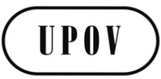 FCAJ/68/6ORIGINAL : anglaisDATE : 6 septembre 2013UNION INTERNATIONALE POUR LA PROTECTION DES OBTENTIONS VÉGÉTALES UNION INTERNATIONALE POUR LA PROTECTION DES OBTENTIONS VÉGÉTALES UNION INTERNATIONALE POUR LA PROTECTION DES OBTENTIONS VÉGÉTALES GenèveGenèveGenèveBaliseDescriptionDescriptionDescriptionStatut actuelStatut actuelStatut proposéModifications de la base de données demandées<000>Début de l’enregistrement et statut de l’enregistrementDébut de l’enregistrement et statut de l’enregistrementDébut de l’enregistrement et statut de l’enregistrementobligatoireobligatoirele début de l’enregistrement doit être obligatoireobligatoire, sous réserve de l’élaboration d’un outil permettant d’établir le statut de l’enregistrement (par comparaison avec la précédente communication de données) si celui-ci n’est pas requis<190>Pays ou organisation communiquant les informationsPays ou organisation communiquant les informationsPays ou organisation communiquant les informationsobligatoireobligatoireobligatoirevérification de la qualité des données : comparer à la liste de codes<010>Type d’enregistrement et identifiant (de variété)Type d’enregistrement et identifiant (de variété)Type d’enregistrement et identifiant (de variété)obligatoireobligatoireles deux sont obligatoires	i)	le sens de l’expression “identifiant (de variété)” doit être éclairci au regard de la balise <210>;	ii)	déterminer s’il convient de conserver le type d’enregistrement “BIL”;	iii)	contrôle de qualité des données : comparer à la liste des types d’enregistrement<500>Espèce – nom en latinEspèce – nom en latinEspèce – nom en latinobligatoire jusqu’à ce qu’un code UPOV ait été attribuéobligatoire jusqu’à ce qu’un code UPOV ait été attribuéobligatoire (même si un code UPOV a été attribué)<509>Espèce – nom commun en anglaisEspèce – nom commun en anglaisEspèce – nom commun en anglaisobligatoire si aucun nom commun n’est attribué dans la langue nationale (<510>) obligatoire si aucun nom commun n’est attribué dans la langue nationale (<510>) non obligatoire<510>Espèce – nom commun dans la langue nationale (autre que l’anglais)Espèce – nom commun dans la langue nationale (autre que l’anglais)Espèce – nom commun dans la langue nationale (autre que l’anglais)obligatoire si aucun nom commun n’est attribué en anglais (<509>)obligatoire si aucun nom commun n’est attribué en anglais (<509>)REQUIS si <520> a été attribué<520>Espèce – nom commun dans la langue nationale autre que l’anglais en alphabet non romainEspèce – nom commun dans la langue nationale autre que l’anglais en alphabet non romainEspèce – nom commun dans la langue nationale autre que l’anglais en alphabet non romainnon obligatoire<511>Espèce – Code taxonomique de l’UPOVEspèce – Code taxonomique de l’UPOVEspèce – Code taxonomique de l’UPOVobligatoire obligatoire obligatoire	i)	le Bureau doit fournir, à la demande, une assistance au contributeur pour attribuer
des codes UPOV;	ii)	vérification de la qualité des données : les codes UPOV attribués doivent être comparés à la liste 
des codes UPOV;	iii)	vérification de la qualité des données : vérifier les attributions de codes UPOV qui semblent erronées (p. ex. un mauvais code d’espèce)DÉNOMINATIONSDÉNOMINATIONSDÉNOMINATIONSDÉNOMINATIONS<540>Date + dénomination proposée, première apparition ou première saisie dans la base de donnéesDate + dénomination proposée, première apparition ou première saisie dans la base de donnéesDate + dénomination proposée, première apparition ou première saisie dans la base de donnéesobligatoire s’il n’y a pas de référence de l’obtenteur (<600>)obligatoire s’il n’y a pas de référence de l’obtenteur (<600>)	i)	il est obligatoire de renseigner les champs <540>, <541>, <542> ou <543> si le champ <600> n’est pas renseigné	ii)	la date n’est pas obligatoire	iii)	REQUIS si <550>, <551>, <552> ou <553> ont été attribués	i)	éclaircir le sens et renommer;	ii)	vérification de la qualité des données : condition obligatoire au regard d’autres éléments<550>Date + dénomination proposée, première apparition ou première saisie dans la base de données en alphabet non romainDate + dénomination proposée, première apparition ou première saisie dans la base de données en alphabet non romainDate + dénomination proposée, première apparition ou première saisie dans la base de données en alphabet non romainnon obligatoire<541>Date + dénomination proposée, publiéeDate + dénomination proposée, publiéeDate + dénomination proposée, publiéevoir <540>	i)	éclaircir le sens et renommer;	ii)	vérification de la qualité des données : condition obligatoire au regard d’autres éléments<551>Date + dénomination proposée, publiée en alphabet non romainDate + dénomination proposée, publiée en alphabet non romainDate + dénomination proposée, publiée en alphabet non romainnon obligatoire<542>Date + dénomination, approuvéeDate + dénomination, approuvéeDate + dénomination, approuvéeobligatoire si protégée ou inscrite au catalogueobligatoire si protégée ou inscrite au cataloguevoir <540>	i)	éclaircir le sens et renommer;	ii)	autoriser plus d’une dénomination approuvée par variété (c’est-à-dire lorsqu’une dénomination a été approuvée mais qu’elle a ensuite été remplacée)	iii)	vérification de la qualité des données : condition obligatoire au regard d’autres éléments<552>Date + dénomination approuvée en alphabet non romainDate + dénomination approuvée en alphabet non romainDate + dénomination approuvée en alphabet non romainnon obligatoire<543>Date + dénomination, rejetée ou retiréeDate + dénomination, rejetée ou retiréeDate + dénomination, rejetée ou retiréevoir <540>	i)	éclaircir le sens et renommer;	ii)	vérification de la qualité des données : condition obligatoire au regard d’autres éléments<553>Date + dénomination rejetée ou retirée en alphabet non romainDate + dénomination rejetée ou retirée en alphabet non romainDate + dénomination rejetée ou retirée en alphabet non romainnon obligatoire<600>Référence de l’obtenteurRéférence de l’obtenteurRéférence de l’obtenteurobligatoire s’il existe une référenceobligatoire s’il existe une référenceREQUIS si <650> a été attribué<650>Référence de l’obtenteur en alphabet non romainRéférence de l’obtenteur en alphabet non romainRéférence de l’obtenteur en alphabet non romainnon obligatoire<601>Synonyme de la dénomination de la variétéSynonyme de la dénomination de la variétéSynonyme de la dénomination de la variétéREQUIS si <651> a été attribué<651>Synonyme de dénomination de la variété en alphabet non romainSynonyme de dénomination de la variété en alphabet non romainSynonyme de dénomination de la variété en alphabet non romainnon obligatoire<602>Nom commercialNom commercialNom commercialREQUIS si <652> a été attribué	i)	éclaircir le sens	ii)	permettre des entrées multiples<652>Nom commercial en alphabet non romainNom commercial en alphabet non romainNom commercial en alphabet non romainnon obligatoire<210>Numéro de la demandeNuméro de la demandeNuméro de la demandeobligatoire s’il existe une demandeobligatoire s’il existe une demandeobligatoire s’il existe une demandeà examiner parallèlement à la balise <010><220>Date de la demande ou de dépôt du dossierDate de la demande ou de dépôt du dossierDate de la demande ou de dépôt du dossierobligatoire s’il existe une demandeobligatoire s’il existe une demandeobligatoireexplication à fournir si la balise <220> n’est pas complète<400>Date de publication des informations concernant la demande (protection) ou le dépôt du dossier (inscription au catalogue)Date de publication des informations concernant la demande (protection) ou le dépôt du dossier (inscription au catalogue)Date de publication des informations concernant la demande (protection) ou le dépôt du dossier (inscription au catalogue)non obligatoire<111>Numéro d’octroi (protection) ou d’enregistrement (inscription au catalogue)Numéro d’octroi (protection) ou d’enregistrement (inscription au catalogue)Numéro d’octroi (protection) ou d’enregistrement (inscription au catalogue)obligatoire si le numéro existeobligatoire si le numéro existe	i)	les champs <111> / <151> / <610> ou <620> doivent obligatoirement être renseignés si la demande est octroyée ou la variété inscrite au catalogue	ii)	la date n’est pas obligatoire	i)	vérification de la qualité des données : condition obligatoire au regard d’autres éléments	ii)	corriger toutes les incohérences éventuelles concernant le statut de la balise<220><151>Date de publication des données concernant l’octroi (protection) ou l’enregistrement (inscription au catalogue)Date de publication des données concernant l’octroi (protection) ou l’enregistrement (inscription au catalogue)Date de publication des données concernant l’octroi (protection) ou l’enregistrement (inscription au catalogue)voir <111>vérification de la qualité des données : condition obligatoire au regard d’autres éléments<610>Date de début de l’octroi (protection) ou de l’enregistrement (inscription au catalogue)Date de début de l’octroi (protection) ou de l’enregistrement (inscription au catalogue)Date de début de l’octroi (protection) ou de l’enregistrement (inscription au catalogue)obligatoire si la date existeobligatoire si la date existevoir <111>	i)	vérification de la qualité des données : condition obligatoire au regard d’autres éléments;	ii)	vérification de la qualité des données : la date ne peut être antérieure à celle du champ <220><620>Date de début du renouvellement de l’enregistrement (inscription au catalogue)Date de début du renouvellement de l’enregistrement (inscription au catalogue)Date de début du renouvellement de l’enregistrement (inscription au catalogue)voir <111>	i)	vérification de la qualité des données : condition obligatoire au regard d’autres éléments;	ii)	vérification de la qualité des données : la date ne peut être antérieure à celle du champ <610>	iii)	éclaircir le sens <665>Date d’expiration calculéeDate d’expiration calculéeDate d’expiration calculéeobligatoire en cas d’octroi ou d’inscription au catalogueobligatoire en cas d’octroi ou d’inscription au cataloguenon obligatoire<666>Type de date suivi de “date de fin”Type de date suivi de “date de fin”Type de date suivi de “date de fin”obligatoire si la date existeobligatoire si la date existenon obligatoirePARTIES CONCERNÉESPARTIES CONCERNÉESPARTIES CONCERNÉESPARTIES CONCERNÉESPARTIES CONCERNÉESPARTIES CONCERNÉESPARTIES CONCERNÉESPARTIES CONCERNÉES<730>Nom du demandeurobligatoire si la demande existeobligatoire si la demande existeobligatoire si la demande existeobligatoire si la demande existe ou REQUIS si <750> a été attribuéobligatoire si la demande existe ou REQUIS si <750> a été attribué<750>Nom du demandeur en alphabet non romainnon obligatoire non obligatoire <731>Nom de l’obtenteurobligatoireobligatoireobligatoireobligatoireobligatoireéclaircir le sens du terme “obtenteur” au regard du document TGP/5 (voir <733>)<751>Nom de l’obtenteur en alphabet non romainnon obligatoirenon obligatoire<732>Nom du mainteneurobligatoire s’il est inscrit sur la listeobligatoire s’il est inscrit sur la listeobligatoire s’il est inscrit sur la listeREQUIS si <752> a été attribuéREQUIS si <752> a été attribuédoit être accompagné de la date de début et de fin (le mainteneur peut changer)<752>Nom du mainteneur en alphabet non romainnon obligatoirenon obligatoire<733>Nom du titulaire du titreobligatoire si la variété est protégéeobligatoire si la variété est protégéeobligatoire si la variété est protégéeobligatoire si la variété est protégée REQUIS si <753> a été attribuéobligatoire si la variété est protégée REQUIS si <753> a été attribué	i)	éclaircir le sens du terme “titulaire du titre” au regard du document TGP/5 (voir <731>)	ii)	doit être accompagné de la date de début et de fin (le mainteneur peut changer)<753>Nom du titulaire du titre en alphabet non romainnon obligatoirenon obligatoire<740>Type d’autre partie, suivi du nom de la partieREQUIS si <760> a été attribuéREQUIS si <760> a été attribué<760>Type d’autre partie suivi du nom de la partie en alphabet non romainnon obligatoirenon obligatoireINFORMATIONS SUR LES DEMANDES ÉQUIVALENTES DÉPOSÉES SUR D’AUTRES TERRITOIRES INFORMATIONS SUR LES DEMANDES ÉQUIVALENTES DÉPOSÉES SUR D’AUTRES TERRITOIRES INFORMATIONS SUR LES DEMANDES ÉQUIVALENTES DÉPOSÉES SUR D’AUTRES TERRITOIRES INFORMATIONS SUR LES DEMANDES ÉQUIVALENTES DÉPOSÉES SUR D’AUTRES TERRITOIRES INFORMATIONS SUR LES DEMANDES ÉQUIVALENTES DÉPOSÉES SUR D’AUTRES TERRITOIRES INFORMATIONS SUR LES DEMANDES ÉQUIVALENTES DÉPOSÉES SUR D’AUTRES TERRITOIRES INFORMATIONS SUR LES DEMANDES ÉQUIVALENTES DÉPOSÉES SUR D’AUTRES TERRITOIRES INFORMATIONS SUR LES DEMANDES ÉQUIVALENTES DÉPOSÉES SUR D’AUTRES TERRITOIRES <300>Demande établissant la priorité : pays, type d’enregistrement, date et numéro de la demandeDemande établissant la priorité : pays, type d’enregistrement, date et numéro de la demandenon obligatoirenon obligatoire<310>Autres demandes : pays, type d’enregistrement, date et numéro de la demandeAutres demandes : pays, type d’enregistrement, date et numéro de la demandenon obligatoirenon obligatoire<320>Autres pays : pays, dénomination si elle diffère de la dénomination indiquée dans la demandeAutres pays : pays, dénomination si elle diffère de la dénomination indiquée dans la demandenon obligatoirenon obligatoire<330>Autres pays : pays, référence de l’obtenteur si elle diffère de la référence indiquée dans la demandeAutres pays : pays, référence de l’obtenteur si elle diffère de la référence indiquée dans la demandenon obligatoirenon obligatoire<900>Autres informations pertinentes (segments de phrase indexés)Autres informations pertinentes (segments de phrase indexés)REQUIS si <950> a été attribuéREQUIS si <950> a été attribué<950>Autres informations pertinentes (segments de phrase indexés) en alphabet non romainAutres informations pertinentes (segments de phrase indexés) en alphabet non romainnon obligatoirenon obligatoire<910>Remarques (mots indexés)Remarques (mots indexés)REQUIS si <960> a été attribuéREQUIS si <960> a été attribué<960>Remarques (mots indexés) en alphabet non romainRemarques (mots indexés) en alphabet non romainnon obligatoirenon obligatoire<920>Balises d’éléments d’information qui ont été modifiés depuis la dernière transmission (facultatif)Balises d’éléments d’information qui ont été modifiés depuis la dernière transmission (facultatif)non obligatoirenon obligatoirepermettre de générer ces balises automatiquement (voir 2.1.1.a))<998>FIGFIGnon obligatoirenon obligatoire<999>Identifiant d’image (pour un usage futur)Identifiant d’image (pour un usage futur)non obligatoirenon obligatoirepermettre d’insérer un lien hypertexte vers une image (p. ex. sur la page Web d’un service)DATES DE COMMERCIALISATIONDATES DE COMMERCIALISATIONDATES DE COMMERCIALISATIONDATES DE COMMERCIALISATIONDATES DE COMMERCIALISATIONDATES DE COMMERCIALISATIONDATES DE COMMERCIALISATIONDATES DE COMMERCIALISATION<800>Dates de commercialisationDates de commercialisationDates de commercialisationnon obligatoirenon obligatoireCommentairei)	Service fournissant l’information [suivante]code ISO sur deux lettres ii)	Territoire de commercialisation code ISO sur deux lettresiii)	Date à laquelle la variété a été commercialisée* pour la première fois sur le territoire(*L’expression “commercialisée” s’entend de ce qui est “vendu ou remis à des tiers d’une autre manière, par l’obtenteur ou avec son consentement, aux fins de l’exploitation de la variété” (article 6.1) de l’Acte de 1991 de la Convention UPOV) ou “offert à la vente ou commercialisé avec le consentement de l’obtenteur” (article 6.1.b) de l’Acte de 1978 de la Convention UPOV), selon la situation).  date au format AAAA [MMJJ] (Année[MoisJour]) : le mois et le jour ne seront pas obligatoires s’ils ne sont pas disponiblesiv)	Origine de l’informationobligatoire pour toute entrée dans le champ <XXX> v)	Statut de l’informationobligatoire pour toute entrée dans le champ <XXX> 
(permet d’insérer une explication ou une référence à une source contenant une explication (p. ex. le site Web du service communiquant les données pour cette entrée).Note : pour une même demande, le service indiqué en i) pourrait saisir plus d’une entrée concernant les éléments mentionnés de ii) à v).  Il pourrait notamment fournir des informations concernant la commercialisation “sur le territoire du pays de la demande” mais aussi “dans d’autres territoires”.  BaliseDescriptionDescriptionDescriptionStatut actuelStatut actuelStatut proposéModifications de la base de données demandées<000>Début de l’enregistrement et statut de l’enregistrementDébut de l’enregistrement et statut de l’enregistrementDébut de l’enregistrement et statut de l’enregistrementobligatoireobligatoirele début de l’enregistrement doit être obligatoireobligatoire, sous réserve de l’élaboration d’un outil permettant d’établir le statut de l’enregistrement (par comparaison avec la précédente communication de données) si celui-ci n’est pas requis<190>Pays ou organisation communiquant les informationsPays ou organisation communiquant les informationsPays ou organisation communiquant les informationsobligatoireobligatoireobligatoirevérification de la qualité des données : comparer à la liste de codes<010>Type d’enregistrement et identifiant (de variété)Type d’enregistrement et identifiant (de variété)Type d’enregistrement et identifiant (de variété)obligatoireobligatoireles deux sont obligatoires	i)	le sens de l’expression “identifiant (de variété)” doit être éclairci au regard de la balise <210>;	ii)	déterminer s’il convient de conserver le type d’enregistrement “BIL”;	iii)	contrôle de qualité des données : comparer à la liste des types d’enregistrement<500>Espèce – nom en latinEspèce – nom en latinEspèce – nom en latinobligatoire jusqu’à ce qu’un code UPOV ait été attribuéobligatoire jusqu’à ce qu’un code UPOV ait été attribuéobligatoire (même si un code UPOV a été attribué)<509>Espèce – nom commun en anglaisEspèce – nom commun en anglaisEspèce – nom commun en anglaisobligatoire si aucun nom commun n’est attribué dans la langue nationale (<510>) obligatoire si aucun nom commun n’est attribué dans la langue nationale (<510>) non obligatoire<510>Espèce – nom commun dans la langue nationale (autre que l’anglais)Espèce – nom commun dans la langue nationale (autre que l’anglais)Espèce – nom commun dans la langue nationale (autre que l’anglais)obligatoire si aucun nom commun n’est attribué en anglais (<509>)obligatoire si aucun nom commun n’est attribué en anglais (<509>)REQUIS si <520> a été attribué<520>Espèce – nom commun dans la langue nationale autre que l’anglais en alphabet non romainEspèce – nom commun dans la langue nationale autre que l’anglais en alphabet non romainEspèce – nom commun dans la langue nationale autre que l’anglais en alphabet non romainnon obligatoire<511>Espèce – Code taxonomique de l’UPOVEspèce – Code taxonomique de l’UPOVEspèce – Code taxonomique de l’UPOVobligatoire obligatoire obligatoire	i)	le Bureau l’administrateur de la base de données PLUTO doit fournir, à la demande, une assistance au contributeur pour attribuer
des codes UPOV;	ii)	vérification de la qualité des données : les codes UPOV attribués doivent être comparés à la liste 
des codes UPOV;	iii)	vérification de la qualité des données : vérifier les attributions de codes UPOV qui semblent erronées (p. ex. un mauvais code d’espèce)DÉNOMINATIONSDÉNOMINATIONSDÉNOMINATIONSDÉNOMINATIONS<540>Date + dénomination proposée, première apparition ou première saisie dans la base de donnéesDate + dénomination proposée, première apparition ou première saisie dans la base de donnéesDate + dénomination proposée, première apparition ou première saisie dans la base de donnéesobligatoire s’il n’y a pas de référence de l’obtenteur (<600>)obligatoire s’il n’y a pas de référence de l’obtenteur (<600>)	i)	il est obligatoire de renseigner les champs <540>, <541>, <542> ou <543> si le champ <600> n’est pas renseigné	ii)	la date n’est pas obligatoire	iii)	REQUIS si <550>, <551>, <552> ou <553> ont été attribués	i)	éclaircir le sens et renommer;	ii)	vérification de la qualité des données : condition obligatoire au regard d’autres éléments<550>Date + dénomination proposée, première apparition ou première saisie dans la base de données en alphabet non romainDate + dénomination proposée, première apparition ou première saisie dans la base de données en alphabet non romainDate + dénomination proposée, première apparition ou première saisie dans la base de données en alphabet non romainnon obligatoire<541>Date + dénomination proposée, publiéeDate + dénomination proposée, publiéeDate + dénomination proposée, publiéevoir <540>	i)	éclaircir le sens et renommer;	ii)	vérification de la qualité des données : condition obligatoire au regard d’autres éléments<551>Date + dénomination proposée, publiée en alphabet non romainDate + dénomination proposée, publiée en alphabet non romainDate + dénomination proposée, publiée en alphabet non romainnon obligatoire<542>Date + dénomination, approuvéeDate + dénomination, approuvéeDate + dénomination, approuvéeobligatoire si protégée ou inscrite au catalogueobligatoire si protégée ou inscrite au cataloguevoir <540>	i)	éclaircir le sens et renommer;	ii)	autoriser plus d’une dénomination approuvée par variété (c’est-à-dire lorsqu’une dénomination a été approuvée mais qu’elle a ensuite été remplacée)	iii)	vérification de la qualité des données : condition obligatoire au regard d’autres éléments<552>Date + dénomination approuvée en alphabet non romainDate + dénomination approuvée en alphabet non romainDate + dénomination approuvée en alphabet non romainnon obligatoire<543>Date + dénomination, rejetée ou retiréeDate + dénomination, rejetée ou retiréeDate + dénomination, rejetée ou retiréevoir <540>	i)	éclaircir le sens et renommer;	ii)	vérification de la qualité des données : condition obligatoire au regard d’autres éléments<553>Date + dénomination rejetée ou retirée en alphabet non romainDate + dénomination rejetée ou retirée en alphabet non romainDate + dénomination rejetée ou retirée en alphabet non romainnon obligatoire<600>Référence de l’obtenteurRéférence de l’obtenteurRéférence de l’obtenteurobligatoire s’il existe une référenceobligatoire s’il existe une référenceREQUIS si <650> a été attribué<650>Référence de l’obtenteur en alphabet non romainRéférence de l’obtenteur en alphabet non romainRéférence de l’obtenteur en alphabet non romainnon obligatoire<601>Synonyme de la dénomination de la variétéSynonyme de la dénomination de la variétéSynonyme de la dénomination de la variétéREQUIS si <651> a été attribué<651>Synonyme de dénomination de la variété en alphabet non romainSynonyme de dénomination de la variété en alphabet non romainSynonyme de dénomination de la variété en alphabet non romainnon obligatoire<602>Nom commercialNom commercialNom commercialREQUIS si <652> a été attribué	i)	éclaircir le sens	ii)	permettre des entrées multiples<652>Nom commercial en alphabet non romainNom commercial en alphabet non romainNom commercial en alphabet non romainnon obligatoire<210>Numéro de la demandeNuméro de la demandeNuméro de la demandeobligatoire s’il existe une demandeobligatoire s’il existe une demandeobligatoire s’il existe une demandeà examiner parallèlement à la balise <010><220>Date de la demande ou de dépôt du dossierDate de la demande ou de dépôt du dossierDate de la demande ou de dépôt du dossierobligatoire s’il existe une demandeobligatoire s’il existe une demandeobligatoireexplication à fournir si la balise <220> n’est pas complète<400>Date de publication des informations concernant la demande (protection) ou le dépôt du dossier (inscription au catalogue)Date de publication des informations concernant la demande (protection) ou le dépôt du dossier (inscription au catalogue)Date de publication des informations concernant la demande (protection) ou le dépôt du dossier (inscription au catalogue)non obligatoire<111>Numéro d’octroi (protection) ou d’enregistrement (inscription au catalogue)Numéro d’octroi (protection) ou d’enregistrement (inscription au catalogue)Numéro d’octroi (protection) ou d’enregistrement (inscription au catalogue)obligatoire si le numéro existeobligatoire si le numéro existe	i)	les champs <111> / <151> / <610> ou <620> doivent obligatoirement être renseignés si la demande est octroyée ou la variété inscrite au catalogue	ii)	la date n’est pas obligatoire	i)	vérification de la qualité des données : condition obligatoire au regard d’autres éléments	ii)	corriger toutes les incohérences éventuelles concernant le statut de la balise<220><151>Date de publication des données concernant l’octroi (protection) ou l’enregistrement (inscription au catalogue)Date de publication des données concernant l’octroi (protection) ou l’enregistrement (inscription au catalogue)Date de publication des données concernant l’octroi (protection) ou l’enregistrement (inscription au catalogue)voir <111>vérification de la qualité des données : condition obligatoire au regard d’autres éléments<610>Date de début de l’octroi (protection) ou de l’enregistrement (inscription au catalogue)Date de début de l’octroi (protection) ou de l’enregistrement (inscription au catalogue)Date de début de l’octroi (protection) ou de l’enregistrement (inscription au catalogue)obligatoire si la date existeobligatoire si la date existevoir <111>	i)	vérification de la qualité des données : condition obligatoire au regard d’autres éléments;	ii)	vérification de la qualité des données : la date ne peut être antérieure à celle du champ <220><620>Date de début du renouvellement de l’enregistrement (inscription au catalogue)Date de début du renouvellement de l’enregistrement (inscription au catalogue)Date de début du renouvellement de l’enregistrement (inscription au catalogue)voir <111>	i)	vérification de la qualité des données : condition obligatoire au regard d’autres éléments;	ii)	vérification de la qualité des données : la date ne peut être antérieure à celle du champ <610>	iii)	éclaircir le sens <665>Date d’expiration calculéeDate d’expiration calculéeDate d’expiration calculéeobligatoire en cas d’octroi ou d’inscription au catalogueobligatoire en cas d’octroi ou d’inscription au cataloguenon obligatoire<666>Type de date suivi de “date de fin”Type de date suivi de “date de fin”Type de date suivi de “date de fin”obligatoire si la date existeobligatoire si la date existenon obligatoirePARTIES CONCERNÉESPARTIES CONCERNÉESPARTIES CONCERNÉESPARTIES CONCERNÉESPARTIES CONCERNÉESPARTIES CONCERNÉESPARTIES CONCERNÉESPARTIES CONCERNÉES<730>Nom du demandeurobligatoire si la demande existeobligatoire si la demande existeobligatoire si la demande existeobligatoire si la demande existe ou REQUIS si <750> a été attribuéobligatoire si la demande existe ou REQUIS si <750> a été attribué<750>Nom du demandeur en alphabet non romainnon obligatoire non obligatoire <731>Nom de l’obtenteurobligatoireobligatoireobligatoireobligatoireobligatoireéclaircir le sens du terme “obtenteur” au regard du document TGP/5 (voir <733>)<751>Nom de l’obtenteur en alphabet non romainnon obligatoirenon obligatoire<732>Nom du mainteneurobligatoire s’il est inscrit sur la listeobligatoire s’il est inscrit sur la listeobligatoire s’il est inscrit sur la listeREQUIS si <752> a été attribuéREQUIS si <752> a été attribuédoit être accompagné de la date de début et de fin (le mainteneur peut changer)<752>Nom du mainteneur en alphabet non romainnon obligatoirenon obligatoire<733>Nom du titulaire du titreobligatoire si la variété est protégéeobligatoire si la variété est protégéeobligatoire si la variété est protégéeobligatoire si la variété est protégée REQUIS si <753> a été attribuéobligatoire si la variété est protégée REQUIS si <753> a été attribué	i)	éclaircir le sens du terme “titulaire du titre” au regard du document TGP/5 (voir <731>)	ii)	doit être accompagné de la date de début et de fin (le mainteneur peut changer)<753>Nom du titulaire du titre en alphabet non romainnon obligatoirenon obligatoire<740>Type d’autre partie, suivi du nom de la partieREQUIS si <760> a été attribuéREQUIS si <760> a été attribué<760>Type d’autre partie suivi du nom de la partie en alphabet non romainnon obligatoirenon obligatoireINFORMATIONS SUR LES DEMANDES ÉQUIVALENTES DÉPOSÉES SUR D’AUTRES TERRITOIRES INFORMATIONS SUR LES DEMANDES ÉQUIVALENTES DÉPOSÉES SUR D’AUTRES TERRITOIRES INFORMATIONS SUR LES DEMANDES ÉQUIVALENTES DÉPOSÉES SUR D’AUTRES TERRITOIRES INFORMATIONS SUR LES DEMANDES ÉQUIVALENTES DÉPOSÉES SUR D’AUTRES TERRITOIRES INFORMATIONS SUR LES DEMANDES ÉQUIVALENTES DÉPOSÉES SUR D’AUTRES TERRITOIRES INFORMATIONS SUR LES DEMANDES ÉQUIVALENTES DÉPOSÉES SUR D’AUTRES TERRITOIRES INFORMATIONS SUR LES DEMANDES ÉQUIVALENTES DÉPOSÉES SUR D’AUTRES TERRITOIRES INFORMATIONS SUR LES DEMANDES ÉQUIVALENTES DÉPOSÉES SUR D’AUTRES TERRITOIRES <300>Demande établissant la priorité : pays, type d’enregistrement, date et numéro de la demandeDemande établissant la priorité : pays, type d’enregistrement, date et numéro de la demandenon obligatoirenon obligatoire<310>Autres demandes : pays, type d’enregistrement, date et numéro de la demandeAutres demandes : pays, type d’enregistrement, date et numéro de la demandenon obligatoirenon obligatoire<320>Autres pays : pays, dénomination si elle diffère de la dénomination indiquée dans la demandeAutres pays : pays, dénomination si elle diffère de la dénomination indiquée dans la demandenon obligatoirenon obligatoire<330>Autres pays : pays, référence de l’obtenteur si elle diffère de la référence indiquée dans la demandeAutres pays : pays, référence de l’obtenteur si elle diffère de la référence indiquée dans la demandenon obligatoirenon obligatoire<900>Autres informations pertinentes (segments de phrase indexés)Autres informations pertinentes (segments de phrase indexés)REQUIS si <950> a été attribuéREQUIS si <950> a été attribué<950>Autres informations pertinentes (segments de phrase indexés) en alphabet non romainAutres informations pertinentes (segments de phrase indexés) en alphabet non romainnon obligatoirenon obligatoire<910>Remarques (mots indexés)Remarques (mots indexés)REQUIS si <960> a été attribuéREQUIS si <960> a été attribué<960>Remarques (mots indexés) en alphabet non romainRemarques (mots indexés) en alphabet non romainnon obligatoirenon obligatoire<920>Balises d’éléments d’information qui ont été modifiés depuis la dernière transmission (facultatif)Balises d’éléments d’information qui ont été modifiés depuis la dernière transmission (facultatif)non obligatoirenon obligatoirepermettre de générer ces balises automatiquement (voir 2.1.1.a))<998>FIGFIGnon obligatoirenon obligatoire<999>Identifiant d’image (pour un usage futur)Identifiant d’image (pour un usage futur)non obligatoirenon obligatoirepermettre d’insérer un lien hypertexte vers une image (p. ex. sur la page Web d’un service)DATES DE COMMERCIALISATIONDATES DE COMMERCIALISATIONDATES DE COMMERCIALISATIONDATES DE COMMERCIALISATIONDATES DE COMMERCIALISATIONDATES DE COMMERCIALISATIONDATES DE COMMERCIALISATIONDATES DE COMMERCIALISATION<800>Dates de commercialisationDates de commercialisationDates de commercialisationnon obligatoirenon obligatoireCommentairei)	Service fournissant l’information [suivante]code ISO sur deux lettres ii)	Territoire de commercialisation code ISO sur deux lettresiii)	Date à laquelle la variété a été commercialisée* pour la première fois sur le territoire(*L’expression “commercialisée” s’entend de ce qui est “vendu ou remis à des tiers d’une autre manière, par l’obtenteur ou avec son consentement, aux fins de l’exploitation de la variété” (article 6.1) de l’Acte de 1991 de la Convention UPOV) ou “offert à la vente ou commercialisé avec le consentement de l’obtenteur” (article 6.1.b) de l’Acte de 1978 de la Convention UPOV), selon la situation).  date au format AAAA [MMJJ] (Année[MoisJour]) : le mois et le jour ne seront pas obligatoires s’ils ne sont pas disponiblesiv)	Origine de l’informationobligatoire pour toute entrée dans le champ <XXX> v)	Statut de l’informationobligatoire pour toute entrée dans le champ <XXX> 
(permet d’insérer une explication ou une référence à une source contenant une explication (p. ex. le site Web du service communiquant les données pour cette entrée).Note : pour une même demande, le service indiqué en i) pourrait saisir plus d’une entrée concernant les éléments mentionnés de ii) à v).  Il pourrait notamment fournir des informations concernant la commercialisation “sur le territoire du pays de la demande” mais aussi “dans d’autres territoires”.  1.	Membre de l’UPOV :a)	Nom du déposant Oui		Non	Observations :  b)	Coordonnées du déposantOui		Non	Observations :  c)	La (les) personne(s) qui a (ont) créé ou découvert et mis au point la variété(si différente(s) du déposant)Oui		Non	Observations :  d)	Nom du titulaire du titreOui		Non	Observations :  e)	Nom botanique de l’espèceOui		Non	Observations :  f)	Nom commun de l’espèceOui		Non	Observations:  g)	Code UPOVOui		Non	Observations :  h)	Référence de l’obtenteurOui		Non	Observations :  i)	Dénominations proposéesOui		Non	Observations :  j)	Dénominations approuvéesOui		Non	Observations :  k)	Dénominations rejetées/retiréesOui		Non	Observations :  l)	Numéro de la demandeOui		Non	Observations :  m)	Désignation variétale unique (une désignation unique pour la variété, par exemple une combinaison du type de demande (droits d’obtenteur), du numéro de demande et de la plante ou espèce)Oui		Non	Observations :  n)	Numéro d’octroiOui		Non	Observations :  o)	Date de commencement de la protectionOui		Non	Observations :  p)	Dates auxquelles une variété a été commercialisée pour la première fois sur le territoire de la demande et sur d’autres territoiresOui		Non	Observations :  q)	Descriptions variétales sous la forme de niveaux d’expression ou de notesOui		Non	Observations :  r)	Données variétales (autres que des descriptions sous la forme de niveaux d’expression ou de notes)Oui		Non	Observations :  s)	Profil d’ADN de la variétéOui		Non	t)	PhotographiesOui		Non	Observations :  u)	Autres (veuillez fournir toute information importante en matière de protection des obtentions végétales contenue dans votre base de données)Oui		Non	Observations :  Observations :  Observations :  Observations :  Observations :  Observations :  Observations :  Observations :  